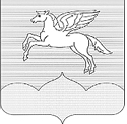 СОБРАНИЕ ДЕПУТАТОВ ГОРОДСКОГО ПОСЕЛЕНИЯ «ПУШКИНОГОРЬЕ»ПУШКИНОГОРСКОГО РАЙОНА ПСКОВСКОЙ ОБЛАСТИР Е Ш Е Н И Е 28.06.2019г.  №  159р.п. Пушкинские ГорыПринято на 28-ой очередной сессии Собрания депутатов городского поселения «Пушкиногорье» второго созыва О внесении изменений и дополнений  в Устав  муниципального образования городского поселения «Пушкиногорье»  Рассмотрев  протест  прокуратуры  Пушкиногорского района от 20.05.2019г. № 02-09-2019   на ст.7,чч.3,4 ст.8, ст.21 Устава муниципального образования  городского поселения «Пушкиногорье» Собрание депутатов городского поселения «Пушкиногорье»РЕШИЛО:1. Протест  прокуратуры  Пушкиногорского района от 20.05.2019г.                       № 02-09-2019  на ст.7,чч.3,4 ст.8, ст.21 Устава муниципального образования  городского поселения «Пушкиногорье»,  удовлетворить в полном объеме. 2. Внести в Устав муниципального образования   городского поселения «Пушкиногорье» следующие  изменения и дополнения:2.1.   в статью 7 после слов «Право граждан на осуществление местного самоуправления реализуется путем их участия» дополнить словами «в сходах граждан»;2.2   в  пункт 3 статьи 8  после слов «Местный референдум с такой же по смыслу формулировкой вопроса,» дополнить  словами «что и вопрос, голосование по которому проведено на состоявшемся местном референдуме».  Далее по тексту  после слов «не проводится в течение»  слова  «одного года»  заменить на слова  «двух лет»;2.3.   в пункт 4 статьи 8 после слов  «в компетенцию которого входит данный вопрос,»  дополнить  словами  «обязаны в течение 15 дней со дня вступления в силу решения, принятого на местном референдуме, определить срок подготовки и (или) принятия данного нормативного правового акта. Указанный срок не может превышать три месяца.»  Далее по тексту слова              «обязан (обязано)   принять такой правовой акт в срок не позднее трех месяцев с момента официального опубликования решения референдума.» исключить из текста. 2.4.   пункт  1  статьи 21 дополнить подпунктом  2.1).  с текстом                      « удаления в отставку в соответствии  действующим Федеральным законодательством;» 2. Направить настоящее Решение для Государственной регистрации в Управление Министерства юстиции Российской Федерации по Псковской области в установленном федеральным законом порядке. 3. Изменения в Устав муниципального образования «Пушкиногорье» вступают   в силу после государственной регистрации и официального опубликования. Глава  городского поселения «Пушкиногорье»                                                                          Ю.А.Гусев 